Conferința „România 2030: cum recuperăm decalajele față de Europa occidentală?”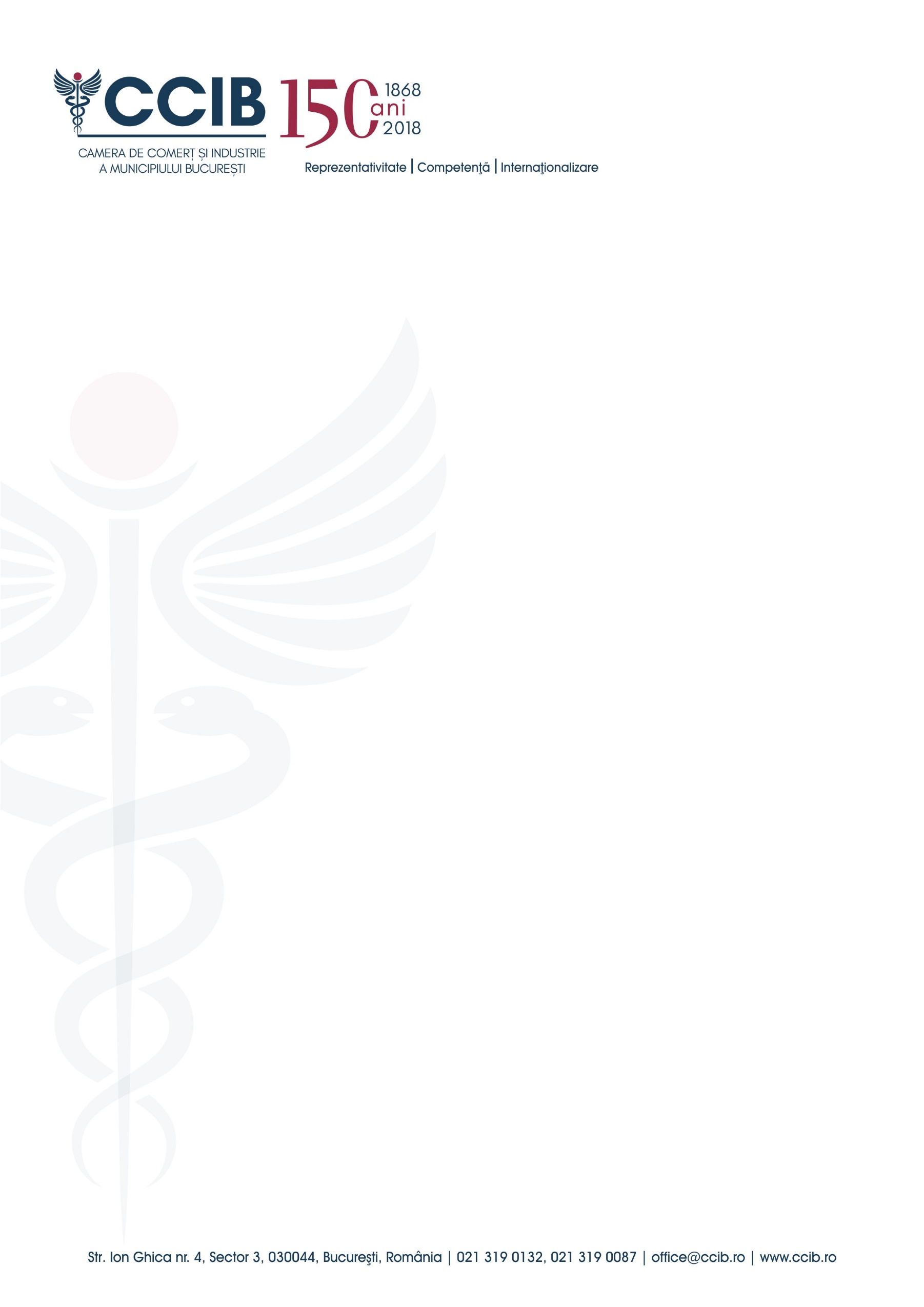 Aula Carol I, Palatul CCIB Business Center, str, Ion Ghica nr.4, București21 noiembrie 2018Program previzional: 9:00 - 9:30 – Înregistrare9:30 – 9:40 – Cuvânt de deschidere: Prof. Univ. Dr. Sorin Dimitriu, Președinte CCIB9:40 – 10:00 – Mesaje de salut10:00 – 10:30 – Keynote speaker: Acad. Mugur Isărescu, Guvernatorul BNR Moderator: Constantin Rudnitchi, RFI10:35 – 11:45 Panelul 1 – Cum recuperăm decalajele În 30 de ani, România a reușit să creeze o economie de piață funcțională. A creat instituțiile specifice unui model  de societate democratică și de piață liberă, a aderat la principalele organizații multilaterale capabile s-o ancoreze de Occident. Totuși, România vine de foarte departe, și reintră acum într-o dezbatere care i-a traversat istoria modernă: cum adaptăm fondul autohton la formele  vest – europene? Este acest proces suficient pentru ca România să poată recupera, într-un viitor previzibil, decalajul economic și social care o desparte, încă, de statele europene dezvoltate?Dl. Eugen Dijmărescu, Membru de onoare al Camerei de Comerț și Industrie București  Dl. Bogdan Murgescu, Prof. Univ, Universitatea din București  Dl. Florin Luca, Economist Sef, CEC Bank Întrebări și Răspunsuri11:45 – 12:00 - Pauză de cafea12:00 – 13:30 Panelul 2 – Politici de dezvoltare regională și nevoia de structuri reprezentative puterniceCum exploatăm atuurile locale? Cum reușim să atragem  investiții? Cum concepem și implementăm programe de dezvoltare pe termen lung? Cum exploatăm specializarea sectorială regională?Dl. Sorin Dimitriu, Președintele Camerei de Comerț și Industrie BucureștiDna. Elena Kleininger, Vicepreședintele Consiliului Concurenței Dl. Emilian M. Dobrescu, Academia RomânăDl. Dan Manolescu, Președintele Camerei Consultanților Fiscali Întrebări și Răspunsuri13:30 – Concluzii & Încheierea conferinței13:30 – Networking si tratație